.(or, It’s Five O’clock Somewhere by Alan Jackson)Right LeadDIAGONAL LOCK STEPS FORWARDBACK STEPS WITH HITCHESRIGHT VINE, LEFT VINEROCKING CHAIR, LEFT PIVOT, LEFT PIVOTBegin againCab Driver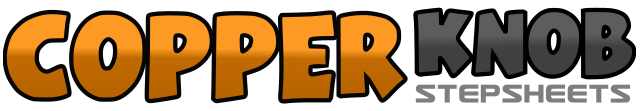 .......Count:32Wall:2Level:Beginner.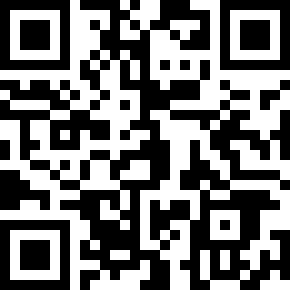 Choreographer:Kitty Russell (USA) - April 2018Kitty Russell (USA) - April 2018Kitty Russell (USA) - April 2018Kitty Russell (USA) - April 2018Kitty Russell (USA) - April 2018.Music:Cab Driver - The Mills BrothersCab Driver - The Mills BrothersCab Driver - The Mills BrothersCab Driver - The Mills BrothersCab Driver - The Mills Brothers........1-4Step right diagonally forward, lock left behind right, step right diagonally forward, touch left next to right5-8Step left diagonally forward, lock right behind left, step left diagonally forward, touch right next to left1-2Step right back, hitch left knee up with a little kick3-4Step left back, hitch right knee up with a little kick5-6Step right back, hitch left knee up with a little kick7-8Step left back, hitch right knee up with a little kick1-4Step right to right side, step left behind right, step right to right side, touch left next to right5-8Step left to left side, step right behind left, step left to left side, touch right next to left1-4Rock forward on right, step left in place, rock back on right, step left in place5-6Step forward on right, pivot ¼ left and step left7-8Step forward on right, pivot ¼ left and step left